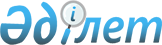 О внесении изменений и дополнений в постановление от 22 августа 2006 года N 730 "Об утверждении базовых ставок, размеров применяемых коэффициентов и порядка определения расчетных ставок арендной платы за пользование имуществом государственной 
коммунальной собственности Восточно-Казахстанской области"
					
			Утративший силу
			
			
		
					Постановление Восточно-Казахстанского областного акимата от 24 мая 2007 года N 136. Зарегистрировано Департаментом юстиции Восточно-Казахстанской области 18 июня 2007 года за N 2447. Утратило силу постановлением ВКО акимата от 29 октября 2009 года № 237      Сноска. Утратило силу постановлением ВКО акимата от 29.10.2009 № 237.

       В соответствии с  пунктом 2 статьи 27 Закона Республики Казахстан "О местном государственном управлении в Республике Казахстан",  постановлением Правительства Республики Казахстан от 21 июля 2000 года N 1095 "Об одобрении Концепции управления государственным имуществом и приватизации в Республике Казахстан",  постановлением областного акимата от 26 апреля 2004 года N 445 "О правовых актах, регулирующих вопросы передачи в аренду, доверительное управление, безвозмездное пользование, передачи (закрепления) государственного коммунального имущества за государственными юридическими лицами" (регистрационный номер от 21 мая 2004 года N 1802), Восточно-Казахстанский областной акимат  ПОСТАНОВЛЯЕТ: 

      1. Внести в  постановление Восточно-Казахстанского областного акимата "Об утверждении базовых ставок, размеров применяемых коэффициентов и порядка определения расчетных ставок арендной платы за пользование имуществом государственной коммунальной собственности Восточно-Казахстанской области" от 22 августа 2006 года N 730 (регистрационный номер от 31 августа 2006 года N 2430), опубликованное в газетах "Дидар" от 12 сентября 2006 года N 93 и "Рудный Алтай" от 12 сентября 2006 года N 140, следующие изменения и дополнения: 

      1) в пункте 5 постановления слово "Уранхаева Н.Т." заменить на слово "Плотникова С.В."; 

      2) в приложении: 

      строку 4 таблицы дополнить словами "и канцелярскими товарами"; 

      в строке 13 таблицы цифры "650" заменить цифрами "250"; 

      в первом абзаце после слов "из республиканского бюджета" дополнить словами "и негосударственным некоммерческим учреждениям образования, культуры, здравоохранения, зарегистрированных в органах юстиции". 

      2. Настоящее постановление вводится в действие со дня официального опубликования. <*> 

      Сноска. Пункт 2 - в редакции постановления ВКО акимата от 7 декабря 2007 года  N 342 .        Аким области        СОГЛАСОВАНО       Исполняющий обязанности  

      директора департамента 

      экономики и бюджетного  

      планирования области 
					© 2012. РГП на ПХВ «Институт законодательства и правовой информации Республики Казахстан» Министерства юстиции Республики Казахстан
				